Istotne postanowienia umowneUmowa Konserwacyjnao świadczenie usług serwisowych numer PCD/GK-116-2-..................zawarta dnia  ...............................2024r. w Poznaniu pomiędzy:XXXXXXXXXXXXXXXXXXXXXXXXXXzwanym dalej Mitsubishi ElectricaPOZNAŃSKIM CENTRUM DZIEDZICTWAz siedzibą w Poznaniu przy ul. Gdańskiej 2, wpisaną do Księgi Rejestrowej Instytucji Kultury prowadzonej przez Urząd Miast Poznania, pod numerem RIK-XIV, NIP: 7781465736, REGON: 301204801, reprezentowane przez:Monika Herkt-Rynarzewska  –Dyrektorzwane dalej Zleceniodawcą§1Przedmiot umowyPrzedmiotem niniejszej umowy jest świadczenie przez Mitsubishi Electric na rzecz Zleceniodawcy usług serwisowych, zwanych dalej Usługami Serwisowymi, w skład których wchodzą:a) Przeglądy Okresowe,b) Usługa Hot Line,c) Diagnozy awarii,c) Naprawy awarii.Usługi Serwisowe wykonywane są w odniesieniu do urządzeń oraz wspomagającego ich pracę osprzętu, ujętego w niniejszej umowie, znajdujących  się w okresie obowiązywania niniejszej umowy w siedzibie Zleceniodawcy: “Brama Poznania” – Śluza Katedralna, przy ul. Dziekańskiej w Poznaniu.Pod pojęciem urządzeń strony rozumieją typy agregatów wody lodowej wymienione w załączniku nr 1  do niniejszej umowy.Mitsubishi Electric oświadcza, że jego pracownicy i inne osoby, którymi będzie posługiwać się przy wykonywaniu niniejszej umowy posiadać będą stosowne kwalifikacje wymagane zarówno treścią obowiązujących przepisów jak i w sposób zapewniający należyty poziom usług.§2Diagnozy awarii, Naprawy awarii i usługa Hot LineUsługa Hot Line jest świadczona 24/dobę i polega na przyjmowaniu telefonicznych zgłoszeń o awarii pod numer tel. +48 XXXXXXXXX oraz instruowaniu pracownika Zleceniodawcy o czynnościach jakie można wykonać w celu usunięcia drobnych awarii, o ile nie polegają na wykonywaniu jakichkolwiek działań wiążących się z naprawą bądź wymianą elementów urządzeń. Naprawy awarii (dalej “Naprawy”) są wykonywane na każdorazowe zlecenie Zleceniodawcy i polegają na usunięciu usterki urządzeń w trybie on site, to jest w obiekcie Zleceniodawcy lub innym miejscu, gdzie znajdują się urządzenia. Naprawy wykonywane są na następujących zasadach:w zakres Naprawy wchodzi zarówno dostarczenie fabrycznie nowych części zamiennych jak i wykonanie wszystkich czynności naprawczych niezbędnych do usunięcia usterki,Naprawy są wykonywane po uprzednim wykonaniu Diagnozy awarii przez Mitsubishi Electric i zaakceptowaniu przez Zleceniodawcę oferty na wykonanie Naprawy przedłożonej przez Mitsubishi Electric, w terminie wynikającym z tejże oferty, Naprawa może być świadczona poza miejscem instalacji Urządzenia, jeżeli ze względów technicznych zachodzi konieczność jej wykonania w innym miejscu,Diagnoza awarii (dalej “Diagnoza”) jest wykonywana na każdorazowe zlecenie Zleceniodawcy i polega na ustaleniu przyczyny awarii, po dokonaniu oględzin urządzeń w miejscu ich instalacji, z zastrzeżeniem, że Diagnoza może być wykonana poza miejscem instalacji urządzenia, jeżeli ze względów technicznych zachodzi konieczność jej wykonania w innym miejscu. Mitsubishi Electric przystąpi do wykonywania Diagnozy w ciągu 72 godzin od momentu złożenia zlecenia przez Zleceniodawcę. Po wykonaniu Diagnozy Mitsubishi Electric przedłoży Zleceniodawcy raport serwisowy.Wykonanie Diagnozy lub Naprawy będzie potwierdzane protokołem odbioru podpisanym przez przedstawiciela Zleceniodawcy.Strony ustalaja, że zlecenia na wykonanie Diagnozy lub Napraw (w tym oferty oraz ich akceptacja) będą składane za pomocą poczty elektronicznej lub na piśmie, przez osoby wskazane w §13 umowy.  Każdy wyjazd serwisu Mitsubishi Electric na obiekt Zleceniodawcy musi być potwierdzony pisemnie lub za pomocą poczty elektroncznej przez Zleceniodawcę, przez osobę wskazaną w §13 umowy. §3Przeglądy OkresoweMitsubishi Electric  wykona  dwa (2) razy  w roku, w miesiącach kwiecień/maj i październik/listopad Przegląd Okresowy urządzeń. Przeglądy będą wykonywane w terminach uzgodnionych ze Zleceniodawcą w ramach harmonogramu, o ktorym mowa powyżej. W ramach Przeglądu Mitsubishi Electric zobowiązany jest do sprawdzenia prawidłowości działania urządzeń  w tym w szczególności do:Agregaty wody lodowej:Układ freonowy: - sprawdzenie poziomu oleju- sprawdzenie ciśnienia oleju (jeśli jest taka możliwość)- sprawdzenie działania separatora oleju (jeśli występuje)- sprawdzenie śladów oleju na elementach wykonawczych układu freonowego- test kwasowości oleju w układzie freonowym (raz w roku) – wliczone w cenę przeglądu- wymiana oleju (co 10000 godzin przepracowanych przez sprężarkę lub co 5 lat) – płatne dodatkowo w zależności od zużycia- pomiar ciśnienia ssania- pomiar ciśnienia tłoczenia- pomiar przegrzewu oraz przechłodzenia- sprawdzenie szczelności elementów wykonawczych układu freonowego- sprawdzenie stopnia zawilgocenia filtra freonu- sprawdzenie poziomu zawilgocenia układu freonowego- wymiana filtrów freonu (w razie potrzeby) – zał. Nr 3- sprawdzenie działania zaworów elektromagnetycznych- sprawdzenie działania zaworów rozprężnych i regulacje- sprawdzenie działania głowic sterujących- uzupełnienie freonu – płatne dodatkowo w zależności od zużycia- badanie nastaw zaworów bezpieczeństwa z poświadczeniem przez UDT – płatne oddzielnie xxx PLN netto / sztuka ( wymagane raz na 5 lat )- badanie nastaw zaworów bezpieczeństwa bez poświadczenia przez UDT – płatne oddzielnie xxx PLN netto / sztuka (wymagane co 6 miesięcy).Układ wody lodowej:- sprawdzenie temperatur wody lodowej po stronie wejściowej i wyjściowej- sprawdzenie sterowania kontrolą temperatury wody lodowej- sprawdzenie ciśnień roboczych wody lodowej- sprawdzenie działania pomp obiegowych- sprawdzenie działania czujnika przepływu- sprawdzenie linii zabezpieczającej , zwłaszcza funkcji przeciw zamrożeniowej i HP i LP Układ elektryczny:- sprawdzenie panelu zasilania i elementów wykonawczych- sprawdzenie poboru prądu przez sprężarki- sprawdzenie poboru prądu przez sprężarek przy pełnym obciążeniu- sprawdzenie wszystkich połączeń i kabli - sprawdzenie działania mikroprocesora- kontrola i regulacje mikroprocesoraSkraplacz chłodzony powietrzem:- sprawdzenie poboru prądu przez wentylatory- sprawdzenie stopni regulacji , przełączania wentylatorów skraplacza- sprawdzenie regulatora ciśnienia skraplania- sprawdzenie skraplacza na zabrudzenie i korozję- mycie skraplacza powietrznego w razie potrzeb – płatne dodatkowo w zależności                             od potrzeb XXX PLN/netto- sprawdzenie różnicy ciśnień skraplaniaWykonanie Przeglądu Okresowego będzie potwierdzane protokołem odbioru podpisanym przez przedstawiciela Zleceniodawcy.Ustala się, iż przeglądy urządzeń odbywać się będą według zatwierdzonego przez Zleceniodawcę harmonogramu.§4Wynagrodzenie i płatnościZ tytułu wykonywania Przeglądów Okresowych Mitsubishi Electric należne będzie wynagrodzenie obliczane wg stawek wskazanych w załączniku nr 1 do niniejszej umowy, co daje kwotę X.000,00 zł netto rocznie za Przeglądy Okresowe w wymiarze wskazanym w §3 ust. 1, z zastrzeżeniem dodatkowo płatnych czynności wskazanych w §3 ust. 2 umowy oraz z zastrzeżeniem dodatkowo płatnych kosztów wymiany materiałów eksploatacyjnych w urządzeniach. Z tytułu wykonywania czynności w ramach Diagnoz Mitsubishi Electric należne będzie wynagrodzenie obliczane wg stawek za roboczogodzinę i dojazd wskazanych w załączniku nr 1 do niniejszej umowy.  Z tytułu wykonywania Napraw Mitsubishi Electric należne będzie wynagrodzenie ustalone na podstawie oferty przygotowanej przez Mitsubishi Electric.Koszt usługi Hot Line jest zawarty w wynagrodzeniu Mitsubishi Electric z tytułu realizacji Przeglądów Okresowych. W przypadku kwot wynagrodzenia lub cen części zamiennych określonych w euro będą one płatne wyłącznie w złotych (na podstawie faktur wystawionych w złotych) przy zastosowaniu kursu średniego publikowanego przez NBP w tabeli A z dnia wystawienia faktury za realizację Usługi Serwisowej. Płatności za usługi objęte niniejszą umową będzie dokonywane w terminie 14 dni od daty dostarczenia faktury VAT po realizacji danej usługi, na rachunek bankowy wskazany na fakturze. Mitsubishi Electric doręcza oryginał faktury VAT wraz z załączonymi do niej protokołami z Usługi Serwisowej. Prawidłowo wystawiona faktura VAT stanowi podstawę do zapłaty za zrealizowaną usługę.Momentem otrzymania zapłaty przez Mitsubishi Electric jest dzień uznania rachunku Mitsubishi Electric. Faktury będą przesyłane na adres Zleceniodawcy lub mailem: centrum@pcd.poznan.pl Zgodnie z obowiązującym wykazem podmiotów na podstawie z art. 96b ustawy     o podatku od towarów i usług, strony ustalają, że jeżeli transakcja spełnia warunki obowiązku zapłaty na rachunek bankowy widniejący na tzw. białej liście podatników, płatność będzie dokonana wyłącznie na taki rachunek bankowy.       W przypadku braku rachunku bankowego w ww. wykazie, WYKONAWCA wyraża zgodę na przesunięcie płatności do czasu jego uzupełnienia, jednocześnie rezygnując z odsetek o czas opóźnienia.§5Postanowienia dot. EksportuZleceniodawca zobowiązuję się, że nie będzie wykorzystywać żadnych towarów, technologii i/lub oprogramowania dostarczonego przez Mitsubishi Electric (zwanymi dalej „Produktami”) w związku z opracowaniem, produkcją, użytkowaniem lub przechowywaniem broni nuklearnej, chemicznej, biologicznej, środków jej przenoszenia (np. pociski, rakiety lub samoloty bezzałogowe) oraz powiązanych elementów, materiałów, wyposażenia i technologii, itp. (zwane dalej łącznie „Bronią masowego rażenia”, jak również, że Zleceniodawca nie będzie sprzedawać lub przekazywać Produktów osobom trzecim, jeżeli posiadać będzie wiedzę lub podejrzenie, że znalazłyby one takie zastosowanie. W stosunku do jakichkolwiek Produktów, Zleceniodawca zobowiązany jest nie angażować się w żadne transakcje, w których stroną jest lub może być Koreańska Republika Ludowo-Demokratyczna (Korea Północna).  Zleceniodawca zobowiązany jest uprzednio konsultować się z Mitsubishi Electric w sytuacjach wskazanych poniżej w punkcie (1) lub (2):Zleceniodawca zamierzałby wykorzystywać Produkty do broni konwencjonalnej, związanych z nią zastosowań lub do zastosowań wojskowych,Zleceniodawca uzyska wiedzę lub podejrzenie, że jakakolwiek strona trzecia wykorzystuje  Produkty do broni konwencjonalnej, związanych z nią zastosowań lub do zastosowań wojskowych.Na prośbę Mitsubishi Electric Zleceniodawca zobowiązany jest na piśmie lub w inny sposób niezwłocznie przekazać Mitsubishi Electric informacje dotyczące Produktów (np. przeznaczenie, użytkownik końcowy, końcowe przeznaczenia, miejsce końcowego przeznaczenia).§ 6GwarancjaMitsubishi Electric udziela gwarancji na wykonane usługi zgodnie z poniższymi zasadami:Na wymienione części zamienne w urządzeniach (zgodnie z Załącznikiem Nr 3) na okres 12 (dwanaście) miesięcy liczony od daty wykonania usługi, z wyjątkiem materiałów eksploatacyjnych szybko zużywających się takich jak np. paski klinowe, filtry powietrza, bezpieczniki napięcia, itp.,Na wykonane Naprawy na okres 6 miesięcy, liczony od daty wykonania Usługi Serwisowej.W ramach udzielonej gwarancji Mitsubishi Electric zapewnia wyłącznie usuniecie wady fizycznej tkwiącej w dostarczonej częsci zamiennej lub usunięcie wady wykonanych prac naprawczych, z zastrzeżeniem, że Mitsubishi Electric uprawnione jest do dostarczenia nowej części zamiennej zamiast wadliwej. Z zastrzezeniem ust. 4 poniżej, w ramach gwarancji jakosci Mitsubishi Electric zapewni naprawę w terminie 24h od otrzymania dostępu do urządzenia, z tym, że w okresie obowiązywania niniejszej umowy Mitsubishi Electric zapewnia przystąpienie do naprawy w ciągu 72h od momentu zgłoszenia reklamacji przez Zleceniodawcę.W przypadku, gdyby usunięcie wady wymagało dłuższego okresu czasu z przyczyn technicznych lub z powodu konieczności sprowadzenia częsci zamiennych  z fabryki okres naprawy wskazany w ust. 3 może zostać wydłużony o 6 tygodni.Po upływie okresu obowiązywania gwarancji wskazanego w ust. 1, Zleceniodawca może uzyskać świadczenia gwarancyjne, o ile nie minęło 3  miesiące od wymiany części zamiennej. Art. 581  §1 kodeksu cywilnego zostaje wyłączony.Świadczenia gwarancyjne (objęte gwarancją) są nieodpłatne.§7Dostęp do urządzeńKażdorazowo przed przystąpieniem do wykonania Usługi Serwisowej zostanie ustalony pomiędzy Mitsubishi Electric a Zleceniodawcą termin i godzina rozpoczęcia prac serwisowych.Każdy postój w świadczeniu Usług Serwisowych wynikający z braku zapewnienia właściwego dostępu do urządzeń przez Zleceniodawcę, może zostać obciążony dodatkowymi kosztami dla Zleceniodawcy zgodnie ze stawkami zawartymi w zał 1. Z zastrzeżeniem postanowień ust.1, Zleceniodawca umożliwi Mitsubishi Electric wykonywanie Usług Serwisowych.§8Tajemnica HandlowaMitsubishi Electric oświadcza, że wszystkie informacje jakie uzyska od Zleceniodawcy                  w związku z wykonywaniem niniejszej umowy lub choćby tylko przy okazji jej wykonywania traktować będzie jako tajemnicę handlową Zleceniodawcy i nie ujawni ich osobie trzeciej, chyba że ujawnienie takich informacji nastąpi względem organów państwa na podstawie obowiązujących przepisów. W zakresie powyższego obowiązku Mitsubishi Electric odpowiada za działania osób, którymi się posługuje jak za własne działania.Zleceniodawca oświadcza, że wszystkie informacje jakie uzyska od Mitsubishi Electric w związku z wykonywaniem niniejszej umowy lub choćby tylko przy okazji jej wykonywania traktować będzie jako tajemnicę handlową Mitsubishi Electric i nie ujawni ich osobie trzeciej, chyba że ujawnienie takich informacji nastąpi względem organów państwa na podstawie obowiązujących przepisów. W zakresie powyższego obowiązku Zleceniodawca odpowiada za działania osób, którymi się posługuje, jak za własne działania.Zobowiązania do zachowania w poufności informacji wskazane w ust. 1 i 2 trwają przez okres 3 lat od dnia rozwiązania niniejszej Umowy.Zobowiązania do zachowania w poufności informacji wskazane w ust. 1 i 2 nie uchybiają zobowiązaniom do zachowania poufności przyjętym przez Strony w odrębnych umowach.§9Czas trwania umowy.  Wypowiedzenie umowy.Niniejsza umowa obowiązuje od dnia 01.04.2024r. do dnia 31.03.2025r.Każda ze stron uprawniona jest do wypowiedzenia niniejszej umowy z zachowaniem jednomiesięcznego okresu wypowiedzenia, z zastrzeżeniem, że każda ze stron uprawniona jest do wypowiedzenia niniejszej umowy ze skutkiem natychmiastowym w przypadku naruszania obowiązków z niej wynikających przez drugą stronę. W szczególnosci Mitsubishi Electric uprawnione jest do rozwiązania niniejszej umowy, o ile Zleceniodawca pozostaje w zwłoce z zapłatą należności względem Mitsubishi Electric.W razie wystąpienia istotnej zmiany okoliczności powodującej, że wykonanie umowy nie leży w interesie publicznym, czego nie można było przewidzieć w chwili zawarcia umowy, Zleceniodawca może odstąpić od umowy w terminie 30 dni od powzięcia wiadomości o powyższych okolicznościach.                                                            §10Siła wyższaMitsubishi Electric nie ponosi odpowiedzialności za niewykonanie lub nienależyte wykonanie Usług Serwisowych spowodowane okolicznościami, które stanowią przejaw działania siły wyższej, w którym to przypadku odpowiednie terminy wykonania zobowiązań wynikających z niniejszej umowy ulegną odpowiedniemu przedłużeniu. Siłę wyższą stanowi zdarzenie nagłe, nieprzewidziane i niezależne od woli stron, uniemożliwiające wykonanie Usług Serwisowych w całości lub części, na stałe lub na pewien czas, któremu nie można zapobiec, ani przeciwdziałać przy zachowaniu należytej staranności wymaganej od przedsiębiorców. Przejawami siły wyższej są w szczególności: a) klęski żywiołowe np. pożar, powódź, susza, trzęsienie ziemi, huragany itd., b) akty władzy państwowej np. stany wojenne, stany wyjątkowe, embarga, blokady; c) działanie wojenne, akty sabotażu, d) strajki lokauty, e) zamieszki, f) działania władz ustawodawczych lub wykonawczych, g) nieprzewidywalna poważna szkoda dotycząca urządzeń lub wyposażenia Sprzedającego, która istotnie wpływa na zdolności produkcyjne Sprzedającego i jego spółek powiązanych zaangażowanych w proces produkcji, h) złe warunki atmosferyczne i)  skutki epidemii COVID-19 ( w tym środki przedsięwzięte w celu jej przeciwdziałania) oraz j) zakłócenia telekomunikacyjne itp.Mitsubishi Electric jest zobowiązane niezwłocznie informować Zleceniodawcę o wystąpieniu siły wyższej (o ile miałaby ona wpływ na wykonanie danej Usługi Serwisowej) i określić spodziewany czas trwania tego zdarzenia.§11OdpowiedzialnośćZleceniodawca może żądać od Mitsubishi Electric zapłaty kary umownej za:odstąpienie od umowy przez jedną ze stron z przyczyn leżących po stronie Mitsubishi Electric w wysokości 10% wynagrodzenia brutto określonego w § 4 ust. 1,opóźnienie w wykonaniu przedmiotu umowy z winy Mitsubishi Electric w wysokości 0,5% lecz nie więcej niż 10% wartości wynagrodzenia brutto określonego w § 4 ust. 1, za każdy dzień opóźnienia.Zleceniodawca jest uprawniony do potrącenia naliczonych kar umownych                               z wynagrodzenia Wykonawcy.Z zastrzeżeniem bezwględnie obowiązujących przepisów prawa, całkowita odpowiedzialność Mitsubishi Electric z tytułu niewykonania lub nienależytego wykonania niniejszej umowy i Usług Serwisowych ograniczona jest do strat rzeczywistych Zleceniodawcy, przy czym w żadnym wypadku Mitsubishi Electric nie ponosi odpowiedzialności za utracone przez Zleceniodawcę oraz osoby trzecie dane i oprogramowanie, szkody wynikłe z przestoju, niezależnie od przyczyn, które ten przestój spowodowały, szkody o chakterze niematerialnym, następczym lub pośrednim.Strony zastrzegają sobie prawo dochodzenia roszczeń odszkodowawczych na zasadach ogólnych do wysokości poniesionej szkody z wyłączeniem zapisów z § 11ust. 1.§12Prawo właściwe i właściwość sądu Do rozpatrywania sporów wynikających z niniejszej umowy właściwy jest sąd siedziby Mitsubishi Electric.Do niniejszej umowy zastosowanie mają przepisy prawa polskiego. §13Osoby kontaktoweStrony wyznaczają osoby odpowiedzialne za realizację przedmiotu umowy:Osoby upoważnione po stronie Zleceniodawcy:Leszek Sedlaczek:   email : leszek.sedlaczek@pcd.poznan.pl,     tel. 796 344 222Krzysztof Borowicki: email : krzysztof.borowicki@pcd.poznan.pl,  tel. 796 280 344Osoba upoważniona po stronie Mitsubishi Electric:Artur Bienik: email: XXXXXXXXXXXXXXXXX, tel.: XXXXXXXXXXXXXOsoba kontaktowa na obiekcie lub osoba kontaktowa zapewniająca dostęp do urządzeń:
Leszek Sedlaczek: email: leszek.sedlaczek@pcd.poznan.pl, tel.: 796 344 222Krzysztof Borowicki: email: krzysztof.borowicki@pcd.poznan.pl, tel: 796 280 344Strony ustalają, że zmiana osób kontaktowych może nastąpić na wniosek, każdej ze Stron.Strony ustalają, że nie jest konieczne zawarcie aneksu do umowy przy zmianie osób kontaktowych, ale wymagane jest powiadomienie drugiej strony, na piśmie, o dokonanej zmianie.§14Postanowienia końcoweUmowę niniejszą sporządzono w języku polskim w trzech jednobrzmiących egzemplarzach dwa dla Zleceniodawcy a jeden dla Mitsubishi Electric.Zmiana umowy wymaga formy pisemnej pod rygorem nieważności.Mitsubishi Electric oświadcza, że posiada status dużego przedsiębiorcy w rozumieniu przepisów ustawy z dnia 8 marca 2013 r. o przeciwdziałaniu nadmiernym opóźnieniom w transakcjach handlowych.Mitsubishi Electric oświadcza że wypełnił obowiązki informacyjne przewidziane w art. 13 lub art. 14 RODO wobec osób fizycznych, których dane osobowe bezpośrednio lub pośrednio zostaną przekazane w ramach wykonywania tej umowy a nie będących stroną ww. Umowy.ZAŁĄCZNIK NR 1Do Umowy Konserwacyjnejo świadczenie usług serwisowych PCD/GK-116-2-..................Spis sprzętu chłodniczego i koszt jednorazowego Przeglądu Okresowego wykonywane dla POZNAŃSKIE CENTRUM DZIEDZICTWA*materiały: (testy kwasowości oleju) – w razie potrzeby w cenie przegląduWszystkie ceny są cenami netto (nie zawierają podatku VAT)Ceny prac dodatkowych lub poza gwarancją w przypadku podpisanej umowy serwisowej:Stawka roboczogodziny: xxxx PLN/netto – osoba w godz. 9-17, pierwsza godzina xxxx PLN nettoxxxxPLN/netto – osoba w godz. 17-9, dni wolne, pierwsza godzina xxxx PLN nettoDojazd: xxxx PLN/netto - ryczałtZAŁĄCZNIK NR 2Do Umowy Konserwacyjnejo świadczenie usług serwisowych PCD/GK-116-2-..................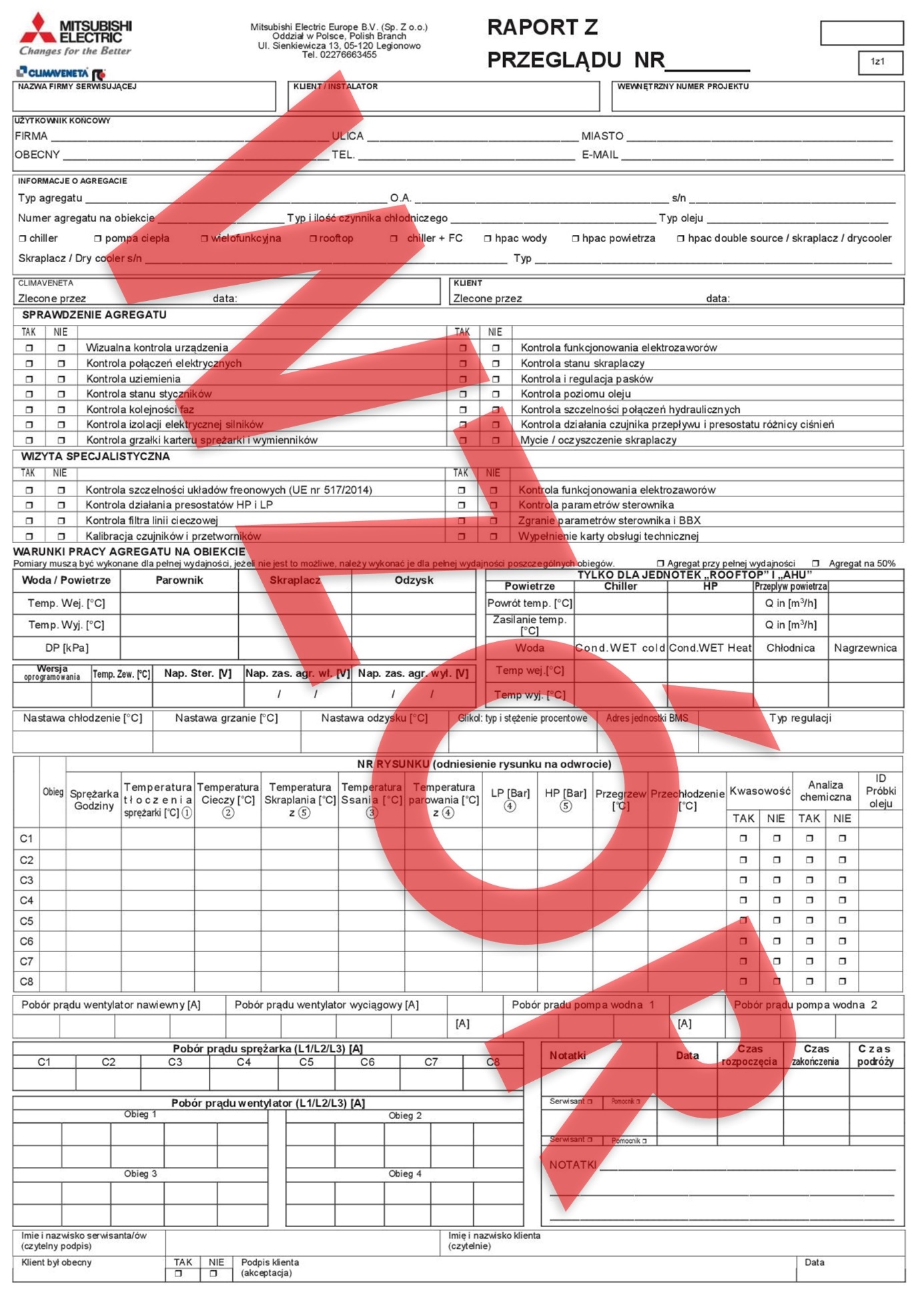 ZAŁĄCZNIK NR 3Do Umowy Konserwacyjnejo świadczenie usług serwisowych PCD/GK-116-2-..................Cennik przykładowych części zamiennych:1. filtr freonu/osuszacz	- xxxx PLN + VAT / 1 szt.2. czynnik chłodniczy:	wg aktualnej ceny rynkowej3. tester oleju 	- xxxx PLN + VAT / 1 szt.4. olej sprężarkowy	- wg aktualnej ceny rynkowejZleceniodawcaMitsubishi Electric ………………………………………..         ………………………………………..Monika Herkt-Rynarzewska –Dyrektor   xxxxxxxxxxxx – Dyrektor xxxxxxxxxx Model UrządzeniaIlość (szt.)Cena (PLN/szt.)I PrzeglądII PrzeglądBRAT FFT 0031SN: 32029166, 320291672xxxxxxxxxxxxxxxxxxxxxxxRAZEMxxxxxxxx